План мероприятий управления образования администрации Петровского муниципального районаНачальник управления образования                                         Н.К. УхановаБояркин П.В.8(84555) 2-71-64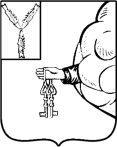 АДМИНИСТРАЦИЯ ПЕТРОВСКОГО МУНИЦИПАЛЬНОГО РАЙОНА САРАТОВСКОЙ ОБЛАСТИУПРАВЛЕНИЕ ОБРАЗОВАНИЯ АДМИНИСТРАЦИИ ПЕТРОВСКОГО МУНИЦИПАЛЬНОГО РАЙОНАСАРАТОВСКОЙ ОБЛАСТИ412540, Саратовская область, г.Петровск, ул.Некрасова, 7тел./факс 8(84555) 2-69-86e-mail: uprobr@inbox.ruДата, времяНаименование мероприятияМесто проведенияПланируемое кол-во участниковОтветственный03.01.-06.01.19Традиционный турнир по боксуг. Сердобск4В.Е. Горбунов03.01.1911.00Веселые старты на призы «Деда Мороза», отделения самбоДЮСШг. Петровск40В.Е. Горбунов04.01.1912.00Новогодние веселые старты отделения легкой атлетикиФОК «Газовик»г. Петровск45В.Е. Горбунов04.01.1912.00Турнир по настольному теннису «Новогодние ракетки» среди юношей и девушек 2005-2006 г.р. и мл.Спортивный корпус ДЮСШг. Петровск20В.Е. Горбунов05.01.1911.00Открытое первенство ДЮСШ по лыжным гонкам, посвященное воспитанникам отделения лыжных гонок  и ветерану спорта Ханжину В.Г.Сосновый борг. Петровск100В.Е. Горбунов05.01.1910.00Открытый Рождественский турнир по самбо, среди юношей и девушек 2008-2010 г.р.ДЮСШг. Петровск120В.Е. Горбунов06.01.1912.00Рождественские весёлые старты с участием родителей.Бассейн «Дельфин»50Л.М. Широкова06.01.19Первенство ДЮСШ по художественной гимнастике «Рождественская сказка»Спортивный корпус ДЮСШг. Петровск40В.Е. Горбунов06.01.1916.00Рождественские веселые старты на льду , отделения легкой атлетикиг. Петровсккаток ДФ30В.Е. Горбунов06.01.-09.01.19Традиционный турнир по боксур.п. Дергачи5В.Е. Горбунов07.01. 1911.00Открытое первенство Петровского района по лыжным гонкам «Рождественская гонка»Сосновый борг. Петровск50В.Е. Горбунов09.01.-11.01.19Первенство Саратовской области по мини-футболу, среди, 2007-2008 годов рожденияг. Энгельс15В.Е. Горбунов11.01.-13.01.19Открытый областной турнир «Юный Динамовец» среди юношей 2004-2005 г.р.г. Саратов20В.Е. Горбунов14.01.1916.00Весёлые старты, посвященные празднованию старого нового года, с участием родителей.Бассейн «Дельфин»50Л.М. Широкова15.01. -26.01.19Проведение районного конкурса профессионального мастерства «Учитель года»управление образования администрации ПМР30Е.С. Макаренкова19.01.-20.01.19Прихопёрская лига самбог. Балашов20В.Е. Горбунов19.01.19Открытое Первенство ДЮСШ по волейболу среди девочек 2002-2003 гг.р.,г. Петровск32В.Е. Горбунов20.12.1915.00Первенство ДЮЦ по плаванию «Спинист», посвященное дню воинской славы России.Бассейн «Дельфин»60Л.М. Широкова25.01.-27.01.19Первенство Саратовской области по мини-футболу, среди, 2007-2008 годов рожденияг. Петровск100В.Е. Горбунов25.01.-27.01.19II тур Детско-юношеской Лиги самбо среди юношейг. Саратов20В.Е. Горбуновпо назначениюПервенство Саратовской области по мини-футболу, среди 2005-2006 гг.р. годов рожденияг. Саратов15В.Е. Горбуновпо назначениюПервенство Саратовской области  по лыжным гонкам «Олимпийские надежды»г. Саратов10В.Е. Горбуновпо назначениюПервенство Пензенской области по мини-футболу, среди 2005-2006 гг.р., 2009-2010 г. р.по назначению20В.Е. Горбуновпо назначению1 этап кубка Саратовской области по лыжным гонкам (Головановская гонка)Б.Карабулак9В.Е. Горбуновпо назначениюЧемпионат Саратовской области по легкой атлетикег. Саратов20В.Е. Горбуновпо назначениюПервенство Саратовской области по самбо, памяти В.А. Снастина, среди юношей 2003-2004 г.р.г. Саратов(г.Энгельс)20В.Е. Горбуновпо назначениюРайонные соревнования по лыжным гонкам на призы Губернатора Саратовской области в рамках Всероссийских соревнований «Лыжня России – 2019 года»г. Петровск100В.Е. Горбунов